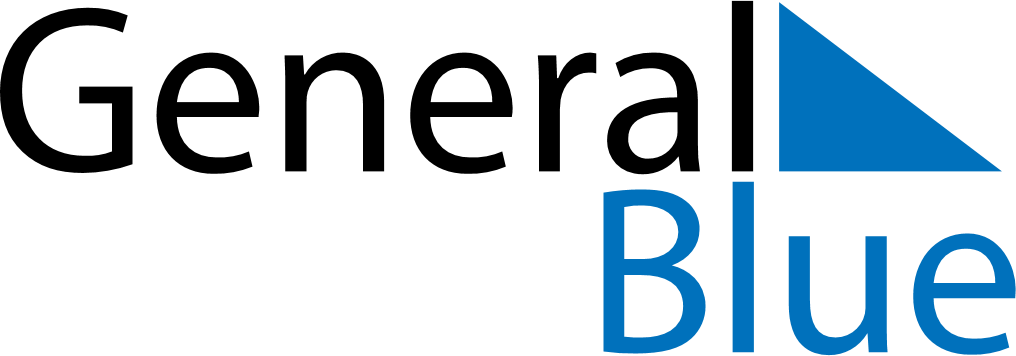 October 2024October 2024October 2024October 2024October 2024October 2024Vishnyeva, Grodnenskaya, BelarusVishnyeva, Grodnenskaya, BelarusVishnyeva, Grodnenskaya, BelarusVishnyeva, Grodnenskaya, BelarusVishnyeva, Grodnenskaya, BelarusVishnyeva, Grodnenskaya, BelarusSunday Monday Tuesday Wednesday Thursday Friday Saturday 1 2 3 4 5 Sunrise: 7:16 AM Sunset: 6:50 PM Daylight: 11 hours and 34 minutes. Sunrise: 7:18 AM Sunset: 6:48 PM Daylight: 11 hours and 29 minutes. Sunrise: 7:20 AM Sunset: 6:45 PM Daylight: 11 hours and 25 minutes. Sunrise: 7:22 AM Sunset: 6:43 PM Daylight: 11 hours and 21 minutes. Sunrise: 7:23 AM Sunset: 6:40 PM Daylight: 11 hours and 16 minutes. 6 7 8 9 10 11 12 Sunrise: 7:25 AM Sunset: 6:38 PM Daylight: 11 hours and 12 minutes. Sunrise: 7:27 AM Sunset: 6:35 PM Daylight: 11 hours and 7 minutes. Sunrise: 7:29 AM Sunset: 6:33 PM Daylight: 11 hours and 3 minutes. Sunrise: 7:31 AM Sunset: 6:30 PM Daylight: 10 hours and 59 minutes. Sunrise: 7:33 AM Sunset: 6:28 PM Daylight: 10 hours and 54 minutes. Sunrise: 7:35 AM Sunset: 6:25 PM Daylight: 10 hours and 50 minutes. Sunrise: 7:37 AM Sunset: 6:23 PM Daylight: 10 hours and 46 minutes. 13 14 15 16 17 18 19 Sunrise: 7:39 AM Sunset: 6:20 PM Daylight: 10 hours and 41 minutes. Sunrise: 7:41 AM Sunset: 6:18 PM Daylight: 10 hours and 37 minutes. Sunrise: 7:43 AM Sunset: 6:16 PM Daylight: 10 hours and 32 minutes. Sunrise: 7:45 AM Sunset: 6:13 PM Daylight: 10 hours and 28 minutes. Sunrise: 7:47 AM Sunset: 6:11 PM Daylight: 10 hours and 24 minutes. Sunrise: 7:49 AM Sunset: 6:09 PM Daylight: 10 hours and 20 minutes. Sunrise: 7:50 AM Sunset: 6:06 PM Daylight: 10 hours and 15 minutes. 20 21 22 23 24 25 26 Sunrise: 7:52 AM Sunset: 6:04 PM Daylight: 10 hours and 11 minutes. Sunrise: 7:54 AM Sunset: 6:02 PM Daylight: 10 hours and 7 minutes. Sunrise: 7:56 AM Sunset: 5:59 PM Daylight: 10 hours and 2 minutes. Sunrise: 7:58 AM Sunset: 5:57 PM Daylight: 9 hours and 58 minutes. Sunrise: 8:00 AM Sunset: 5:55 PM Daylight: 9 hours and 54 minutes. Sunrise: 8:02 AM Sunset: 5:53 PM Daylight: 9 hours and 50 minutes. Sunrise: 8:04 AM Sunset: 5:50 PM Daylight: 9 hours and 45 minutes. 27 28 29 30 31 Sunrise: 8:06 AM Sunset: 5:48 PM Daylight: 9 hours and 41 minutes. Sunrise: 8:08 AM Sunset: 5:46 PM Daylight: 9 hours and 37 minutes. Sunrise: 8:10 AM Sunset: 5:44 PM Daylight: 9 hours and 33 minutes. Sunrise: 8:12 AM Sunset: 5:42 PM Daylight: 9 hours and 29 minutes. Sunrise: 8:14 AM Sunset: 5:40 PM Daylight: 9 hours and 25 minutes. 